10/07/2023BionexoRESULTADO – TOMADA DE PREÇO2023107EM39596HEAPAO Instituto de Gestão e Humanização – IGH, entidade de direito privado e sem fins lucrativos,classificado como Organização Social, vem tornar público o resultado da Tomada de Preços,com a finalidade de adquirir bens, insumos e serviços para o HEAPA - Hospital Estadual deAparecida de Goiânia, com endereço à Av. Diamante, s/n - St. Conde dos Arcos, Aparecida deGoiânia/GO, CEP: 74.969-210.Bionexo do Brasil LtdaRelatório emitido em 10/07/2023 08:12CompradorIGH - HUAPA - HOSPITAL DE URGÊNCIA DE APARECIDA DE GOIÂNIA (11.858.570/0004-86)AV. DIAMANTE, ESQUINA C/ A RUA MUCURI, SN - JARDIM CONDE DOS ARCOS - APARECIDA DE GOIÂNIA, GO CEP:74969-210Relação de Itens (Confirmação)Pedido de Cotação : 296745456COTAÇÃO Nº 39596 - MATERIAIS DE LIMPEZA E DESCARTÁVEIS - HEAPA JUL/2023Frete PróprioObservações: *PAGAMENTO: Somente a prazo e por meio de depósito em conta PJ do fornecedor. *FRETE: Só serãoaceitas propostas com frete CIF e para entrega no endereço: AV. DIAMANTE, ESQUINA C/ A RUA MUCURI, JARDIMCONDE DOS ARCOS, AP DE GOIÂNIA/GO CEP: 74969210, dia e horário especificado. *CERTIDÕES: As CertidõesMunicipal, Estadual de Goiás, Federal, FGTS e Trabalhista devem estar regulares desde a data da emissão da propostaaté a data do pagamento. *REGULAMENTO: O processo de compras obedecerá ao Regulamento de Compras do IGH,prevalecendo este em relação a estes termos em caso de divergência.Tipo de Cotação: Cotação EmergencialFornecedor : Todos os FornecedoresData de Confirmação : TodasFaturamentoMínimoPrazo deEntregaValidade daPropostaCondições dePagamentoFornecedorFrete ObservaçõesPrime Comercio de ProdutosHospitalares Ltda - MeGOIÂNIA - GOGiselly Souza - 6240185882gisellyfs@hotmail.comMais informações2 dias apósconfirmação1R$ 1.000,000009/07/202330 ddlCIFnullProgramaçãode EntregaPreçoUnitário FábricaPreçoValorTotalProdutoCódigoFabricante Embalagem Fornecedor Comentário JustificativaRent(%) QuantidadeUsuárioPANO MULTIUSOROLO C/ 600PANOS 28CM X40CM X 240M -;LOJÃOCORES: AZUL,VERDE OUPAGAMENTO AVISTA. -FREITAS,CRISTIANE NÃORESPONDEUEMAIL DEHOMOLOGAÇÃO.ICLEAN NÃOATENDE PRAZODE ENTREGA.DaniellyEvelynLARANJA.DE ACORDOCOM AOBSERVACAOPrimeComercio deProdutosHospitalaresLtda - MeDIMENSÕES:2PICOTADO ACADA 40CM.QUANTIDADE:Pereira DaCruz8CMX240M -marca:inovenR$R$R$150556-pct12 Unidade126,0000 0,00001.512,0000-GERAL -GERAL06/07/202312:01-600 PANOS.ESPECIFICAÇÕES:0% VISCOSE /0% POLIÉSTER /73GRAMATURA 35G/M2TotalParcial:R$112.02.01.512,0000Total de Itens da Cotação: 1Total de Itens Impressos: 1TotalGeral:R$1.512,0000Clique aqui para geração de relatório completo com quebra de páginahttps://bionexo.bionexo.com/jsp/RelatPDC/relat_adjudica.jsp1/1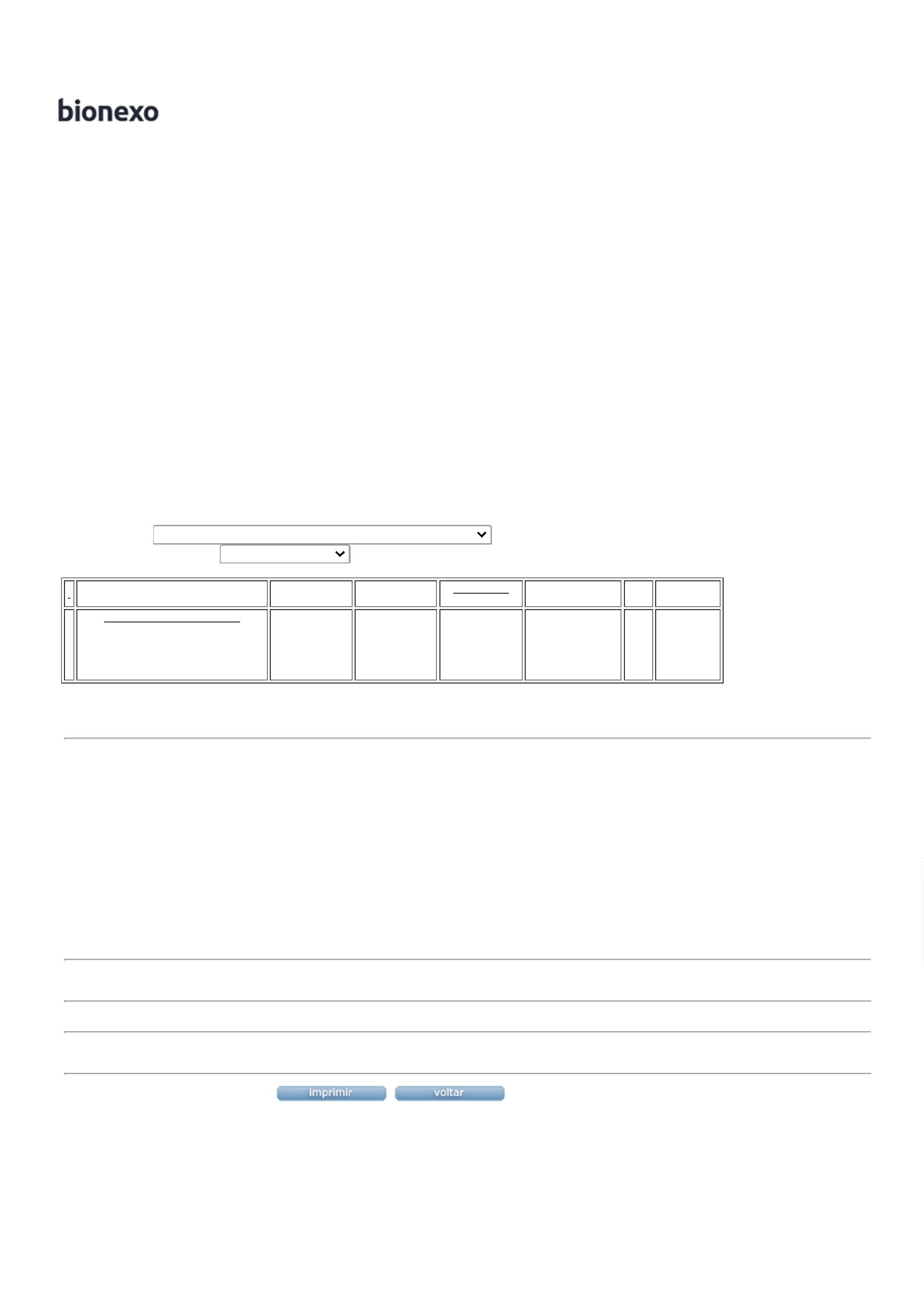 